Committee on Parks and RecreationKris Sartori, Senior CounselPatrick Mulvihill, Senior Policy AnalystChima Obichere, Unit HeadMonika Bujak, Finance Analyst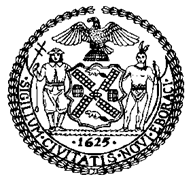 THE COUNCIL OF THE CITY OF NEW YORKCommittee Report OF THE INFRASTRUCTURE DIVISIONJeffrey Baker, Legislative Director Terzah Nasser, Deputy Director, Infrastructure DivisionCOMMITTEE ON PARKS AND RECREATIONHon. Peter Koo, ChairDecember 18, 2019Preconsidered Int. No.  	By Council Members Adams, Ampry-Samuel, Borelli, Brannan, Chin, Deutsch, Diaz, Espinal, Jr., Gibson, Gjonaj, Holden, Koslowitz, Lander, Levin, Matteo, Miller, Perkins, Reynoso, Richards, Rodriguez, Rose, Salamanca, Jr., Torres, Treyger, Vallone and Van Bramer  Title:                            	In relation to the naming of 55 thoroughfares and public places, Punjab Avenue, Borough of Queens, Gurdwara Street, Borough of Queens, Detective Lawrence Cecil Smith Boulevard, Borough of Queens, Archbishop Roy E. Brown Way, Borough of Brooklyn, Sgt. Terrance McAvoy Way, Borough of Staten Island, Larry Hanley Way, Borough of Staten Island, Johnny Wheels Way, Borough of Staten Island, Benito “Benny” DeRosa Way, Borough of Staten Island, Bishop Kearney Way, Borough of Brooklyn, FDNY-EMS Lt. Walter Nelson, Jr. Way, Borough of Brooklyn, Aileen Hernandez Way, Borough of Brooklyn, Justice Arthur M. Schack Way, Borough of Brooklyn, St. Ephrem’s Way, Borough of Brooklyn, Patrolman Arthur Loewe Way, Borough of Brooklyn, Father Paul Schneirla Way, Borough of Brooklyn, Dominick Della Rocca Way, Borough of Brooklyn, Benjamin Ward Way, Borough of Manhattan, Firefighter Faizal Coto Way, Borough of Brooklyn, Emmanuel Frias Way, Borough of the Bronx, Detective Joseph Taylor Way, Borough of Brooklyn, King Charles Unicycle Troupe Way, Borough of the Bronx, Lt. Mark W. McKay Way, Borough of the Bronx, Police Officer Patrick McGovern Way, Borough of the Bronx, George O’Neill Way, Borough of Queens, US Navy RM2/c Stanley E. Wdowiak Way, Borough of Queens, Ruth and John Kempisty Avenue, Borough of Queens, Frank Macri Way, Borough of Queens, Aaron Adler Way, Borough of Queens, Abe Miller Way, Borough of Queens, Diane Halbran Way, Borough of Brooklyn, Frank Varriano Way, Borough of Staten Island, FDNY Battalion Chief Robert P. Miuccio Way, Borough of Staten Island, Halvor A. James Way, Borough of Queens, Rev. Floyd H. Flake Way, Borough of Queens, Evelyn Thomas Way, Borough of Manhattan, Randy Nelson “Bubba” McGhee Place, Borough of Manhattan, Santos “Frenchie” Ramos Way, Borough of Brooklyn, Sister Peggy Walsh Way, Borough of Brooklyn, Nzingha Abena Way, Borough of Queens, Carl David Richardson Foundation Way, Borough of Queens, Carlos Alberto Martínez Way, Borough of Manhattan, Dioris Valladares Way, Borough of Manhattan, Reginaldo Atanay Way, Borough of Manhattan, Dr. Nasry Michelen Way, Borough of Manhattan, William L. Taitt Way, Borough of Staten Island, Taurean E. Williams-Wells Way, Borough of Staten Island, Richard Propper Way, Borough of the Bronx, Lucas Yoaldy Silverio Mendoza Way, Borough of the Bronx, Mike Greco Way, Borough of the Bronx, Joe Liberatore Way, Borough of the Bronx, Martin ‘Marty’ J. Bromberger Way, Borough of Brooklyn, CPL. John McHugh Way, Borough of Queens, Isamu Noguchi Way, Borough of Queens, Jay Kriegel Way, Borough of Manhattan, Claudette Colvin Way, Borough of the Bronx and the repeal of sections 20, 26, 74 and 76 of local law number 158 for the year 2019 and section 53 of local law number 139 for the year 2018. Comment:On December 18, 2019, the Committee on Parks and Recreation will hold a hearing to vote on Preconsidered Int. No. __, in relation to the co-naming of fifty-five (55) thoroughfares and public places.  The Council acts upon the authority granted in subdivision (b) of section 25-102.1 of the New York City Administrative Code which states:b. Unless the local law specifically provides otherwise, any local law changing the name of a street, park, playground or portion thereof, or any facility or structure, located and laid out on the city map, that bears a name indicated on the city map shall not be construed to require a change in such name as it is indicated on the city map; provided, however, that in the case of a local law changing the name of a street or portion thereof, the name added by such local law shall be posted on a sign placed adjacent to or near a sign bearing the name of such street or portion thereof indicated on the city map.	The following street name changes are not to be construed as a change in the City Map, but as additional names to be posted near or adjacent to the street or location indicated on the City Map.Section 1. Punjab Avenue Introduced by Council Member AdamsThe Punjabis or Punjabi people are an ethnic group associated with the Punjab region in South Asia, specifically in the northern part of the Indian subcontinent, presently divided between Punjab, India and Punjab, Pakistan. Historically, the Punjabi people were a heterogeneous group and were subdivided into a number of clans called biradari (literally meaning "brotherhood") or tribes, with each person bound to a clan. However, Punjabi identity also included those who did not belong to any of the historical tribes. With the passage of time, tribal structures are coming to an end and are being replaced with a more cohesive and holistic society, as community building and group cohesiveness form the new pillars of Punjabi society. In relative contemporary terms, Punjabis can be referred to in three most common subgroups: Punjabi Muslims, Punjabi Sikhs and Punjabi Hindus. Due to political, social and economic factors a significant number of Punjabi Sikhs have immigrated to build their homes throughout the nation—particularly in the last three decades or so. Specifically, Richmond Hill, New York, has a high concentration of these immigrants and is a community that can be identified as a Punjabi Sikh enclave. As this demographic group continues to grow and foster a particular social environment, the children of Punjabi immigrants have forged a unique identity in which they balance the traditional values of their family’s heritage with the intricacies of urban America. The obstacles they face originate because of different structural, communal and cultural reasons. These problems work together to be a heavy burden on the youth of a community that is still very much assimilating into the nation’s landscape. Although there are Punjabi youth from the community who are beginning to access the resources and education they need in order to uplift themselves and their families, much more is needed in order to develop the ability of this first generation group to navigate through the hurdles they face in order to experience the prosperity that their parents dreamed of.Section 2. Gurdwara StreetIntroduced by Council Member AdamsSikhism began more than 500 years ago. Since then Sikhs have believed in and practiced justice, freedom and equality for everyone no matter what their gender, race or religion. A gurdwara is a place of assembly and worship for Sikhs. People from all faiths, and those who do not profess any faith, are welcomed in Sikh gurdwaras. From 1972 the Richmond Hill gurdwara founded by the Sikh Cultural Society of New York welcomed Sikhs from the entire New York metropolitan area travelled there to attend religious services. The gurdwara offered meals, lodging and other services to visitors and to the continuing stream of Sikh immigrants. It served as a house of worship, community center and entry point to a new country. As increasing numbers of Sikh immigrants arrived in America the gurdwara continued to be the central focus for this community. Many of these immigrants found work in Richmond Hill and called this area home. Gurdwaras in the city of New York are seen as a religious cornerstone and beacons of hope. Section 3. Detective Lawrence Cecil Smith BoulevardIntroduced by Council Member AdamsMarch 29, 1945 – May 22, 2019Lawrence Cecil Smith served in United States Army as a Field Medic during the Vietnam War. Soon after he was honorably discharged and attended and graduated from John Jay College of Criminal Justice with a Bachelors of Arts Degree in Criminal Justice. He became a police officer at the 113th Precinct in Queens, New York and was the Youth Officer for his precinct and later received the distinction of Gold Shield Detective. As Youth Officer, he started the Precinct Camp and Explorers Program and the 113th Precinct Youth Council that provided the youths of the community a place to belong to. He took many students on numerous college tours throughout the United States and served as a mentor to many in the community inspiring people to become police officers and corrections officers. Section 4. Archbishop Roy E. Brown WayIntroduced by Council Member Ampry-SamuelFebruary 28, 1943 – June 2, 2018At the age of thirteen, Archbishop Roy E. Brown and his family moved to New York where he completed his education at the John Jay High School. It was there that his gift for singing was discovered. He began formal training in voice (opera) and music. At the age of seventeen, he acknowledged his call to the ministry and later began evangelizing. He was ordained as a minister in April 1964, and in 1965 he accepted his first pastorate at the First Baptist Church of Deer Park in Long Island, New York where he pastored for one year. In 1966, he became pastor of Pilgrim Baptist Church, then located in Brownsville. His passion for his work lead him to many types of outreach across communities. He was a presence on radio broadcasts and community events. In addition to preaching, teaching and singing, he was gifted in decorating, negotiating, producing and directing. He ministered to vast congregations of various denominations. He was consecrated as Bishop on July 18, 1990, and established the Pilgrim Assemblies International, Inc. on that same day. Pilgrim Assemblies is a Christian Reformation presently composed of churches throughout the United States, the Caribbean, South Africa and West Africa. He was elevated to the office of Archbishop on March 27, 1996. On July 12, 1998, the Pilgrim Church relocated to a larger worship facility in Bedford-Stuyvesant. Archbishop Brown re-married Paula Scarlett in 1998. Archbishop Brown received many certificates, proclamations and honors from civic, political, and religious organizations.Section 5. Sgt. Terrance McAvoy Way Introduced by Council Members Borelli and MatteoDied July 27, 2019Terrance McAvoy was an eight year veteran of the New York City Police Department. He was originally assigned to the 72nd Precinct before his promotion to sergeant. He was later assigned to the Brooklyn Transit unit and had made and assisted on hundreds of arrests.  He committed suicide becoming the seventh police officer death by suicide in 2019.  Section 6. Larry Hanley WayIntroduced by Council Member BorelliDied May 7, 2019Larry Hanley was the founding member of the Working Families Party in New York State. He served as president of the Amalgamated Transit Union (ATU) who fought for more than 200,000 ATU members, transit riders and all trade unions. He advocated for better public transportation and for social, racial and economic justice for the working class. He was also the youngest president elected to Local 726. He led a successful campaign to reduce fares on express buses to Manhattan. He served as the Staten Island chairman of David Dinkins’ 1989 mayoral campaign, helping to elect New York’s first African-American Mayor. He also challenged the MTA and with the help of others he was able to secure a 125% increase in ridership and 500 more jobs in his local union. Section 7. Johnny Wheels WayIntroduced by Council Member BorelliDied August 23, 2019John Karl was an expert in wildlife and was heavily involved with the Staten Island Mall Greenmarket. He earned a degree in geology and also mentored struggling college students. He worked at GrowNYC and the borough’s greenmarkets. He was a paraplegic since age 11 after he feel from a roof, but he still managed to fish and kayak. He was instrumental in cleaning and preserving Jack’s Pond in Great Kills. He rescued many ducks that became tangled in fishing wire and fishing hooks and nursed them back to health. He singlehandedly restocked the pond of native freshwater fish, turtle, eel and clam breeds. He was the first and only compost coordinator at GrowNYC’s Staten Island Green Market. He also volunteered as a swim instructor to handicapped children at the Downtown YMCA.Section 8. Benito “Benny” DeRosa WayIntroduced by Council Member BorelliAugust 10, 1940 – October 26, 2019Benito “Benny” DeRosa was the co-founder of Pastosa Ravioli, established in the late 1970’s. He was known for his incredible work ethic and dedication to his family. Section 9. Bishop Kearney Way Introduced by Council Member BrannanBishop Kearney was an all-girls Catholic high school that opened in 1961.  It was known for its strong academic and sports programs. The school closed on August 31, 2019. Section 10. FDNY-EMS Lt. Walter Nelson, Jr. WayIntroduced by Council Member BrannanJune 4, 1954 – May 2, 2014Walter gave his life serving the people of this city, ultimately succumbing to illness related to the rescue and recovery work he participated in after the terrorist attacks on September 11, 2001. He was a lifelong New Yorker who was born and raised in Brooklyn. He attended Holy Name in Park Slope and Brooklyn Technical High School. For 38 years, he served as a member of BRAVO Volunteer Ambulance, serving the Bay Ridge and Dyker Heights communities as an EMT, Board Member, and Vice President of Operations. For 36 years, he worked for FDNY-EMS. His career was his passion and through his work as an instructor at the FDNY-EMS Academy, he imparted his knowledge and experience on so many young men and women who continue to serve today. As an officer, he helped mold future generations of heroes by mentoring, guiding, and leading by example. Section 11. Aileen Hernandez Way Introduced by Council Member BrannanMay 23, 1926 – February 13, 2017Aileen Hernandez was an African-American union organizer, civil rights activist and women’s rights activist who helped found the National Organization for Women (NOW) and later served as its president between 1970 and 1971. Under her leadership, NOW organized the Women’s Strike for Equality in 1970.  In 1965, President Lyndon B. Johnson named her the first and at that time, only woman on the Equal Employment Opportunity Commission. She was also involved with organizations including Black Women Organized for Political Action, a group founded in 1968 to educate, train and involve African-American Women in the political process. In 2005, she was part of a group of 1,000 women from 150 nations who were collectively nominated for the Nobel Peace Prize for their work in social justice and civil rights.Section 12. Justice Arthur M. Schack WayIntroduced by Council Member BrannanDied May 2, 2014Arthur Schack was known as a “champion for the little guy” in foreclosure cases. He was a former teacher at Bay Ridge High School and a Troop 20 leader who later became a judge when he was elected to the Kings County Criminal Court. He served as legal counsel to the Major League Baseball Players Association and president of the Kings County American Inn of Court. He routinely performed induction ceremonies for the Dyker Heights Civic Association, the Bay Ridge Community Council and other local groups. In 2008, he refused to allow 13 out of 14 foreclosures, dismissing 12 cases outright. In 2009, he dismissed nearly half of the foreclosures brought to court which earned him respect from struggling homeowners. He served on Community Board 10 from 1983 to 1998 and served as chair for three years. He was a member of the Stars and Stripes Democratic Club.Section 13. St. Ephrem’s Way Introduced by Council Member BrannanThis co-naming will commemorate the 100th Anniversary of St. Ephrem’s school that has educated tens of thousands of students, hosts numerous social and community events and participates in food donations, clothing drives and outreach to the homebound, sick and elderly. Section 14. Patrolman Arthur Loewe Way Introduced by Council Member BrannanDied 22, 1922Patrolman Arthur Loewe was assigned to the 78th Precinct and had served with the New York Police Department for five years and was a veteran of WWI.  He was killed in the line of duty while trying to stop a burglary.  He was posthumously awarded the New York City Police Department Medal of Honor. Section 15. Father Paul Schneirla WayIntroduced by Council Member BrannanFather Paul Schneirla became pastor of St. Mary’s at its founding in 1951 and served continuously for over 50 years until his retirement in 2002. He was also a general board member of the National Council of Churches since the 1940’s and was the last surviving member of the original founders of the Standing Conference of the Canonical Orthodox Bishops in the Americas. He served as a priest of the Antiochian Archdiocese for 71 years and was the first chairman of its Department of Christian Education, he served as Dean of the Atlantic Deanery and the first editor of The Word Magazine. He was recognized as a leading voice in both Christian ecumenical circles and in inter-faith dialogue around the world and he ran clothing drives, programs to feed the hungry, efforts to achieve social justice and opened St. Mary’s for community groups to conduct meetings, social events and fundraisers.    Section 16. Dominick Della Rocca WayIntroduced by Council Member BrannanDied June 11, 1998Dominick Della Rocca was a long-time business owner in Bay Ridge operating Della Rocca’s restaurant. He was also the leader of an organization which began as the Locality Mayors and grew into being The Community Mayors, a not for profit, non-political group that he ran for 50 years to focus on special needs children and is dedicated to improving the quality of life of children with disabilities. He helped coordinate “Operation Santa Claus” where children receive gifts from Santa Claus who flies in on an airplane at JFK airport. He founded the Buck Wingo Athletic League, the Fort Greene Civic Center and received numerous awards for his work for the community. He was also a member of the Police Honor Legion, Veterans of Foreign Wars, the National Jewish Welfare Board, the Touchdown Club of America and the New York Police Veterans Association, among many others.Section 17. Benjamin Ward Way Introduced by Council Member ChinAugust 10, 1926 - June 10, 2002Benjamin Ward was the first African-American New York City Police Commissioner under Mayor Koch. He served as a police officer beginning in 1951 when he became the first African-American officer assigned to Brooklyn’s 80th Precinct. He rose through the ranks over the years to lieutenant and eventually served as special legal counsel to Police Commissioner Howard R. Leary. He later was named a Deputy Police Commissioner of Trials, Deputy Commissioner of Community Affairs and Traffic Commissioner in 1973. He then became Chief of the New York City Housing Authority and the Commissioner of the Department of Corrections before becoming the 34th Police Commissioner. Section 18. Firefighter Faizal Coto Way Introduced by Council Member Deutsch  	January 30, 1985 – December 9, 2018Faizal Coto was a dedicated member of the FDNY whose commitment to the Coney Island community was unparalleled. He was killed while off-duty in a road-rage incident on the Belt Parkway. Section 19. Emmanuel Frias Way Introduced by Council Member Diaz, Sr.Emmanuel Frias was an integral part of the community who fought the majority of his life against membranous glomerulonephritis (MGN) disease. MGN disease is a condition in which changes in the structures of your kidney can cause swelling and inflammation and can lead to problems with the functioning of the kidneys. Despite his illness he gave back by assisting elderly patients at the Castle Hill Medical Center of NY where he was beloved by many patients. Emmanuel believed in giving back to those in need and was a member of the AVA Association in the Dominican Republic, that helped provide medical supplies to the clinics, restoration of homes for those in the impoverished villages, and backpacks filled with school supplies for young children to commence the new school year. He unfortunately fell victim to his illness at the young age of 32.Section 20. Detective Joseph Taylor Way Introduced by Council Member Espinal, Jr.Died August 29, 1977Detective Joseph D. Taylor served with the New York City Police Department for nine years and was assigned to the 83rd Precinct. He was killed in the line of duty when he and another officer responded to a call of a man with a firearm inside an apartment.Section 21. King Charles Unicycle Troupe Way Introduced by Council Member GibsonThis co-naming will honor Jerry King (July 18, 1908 – May 26, 1996) who served in the United States Army from 1942 until 1945 where he earned the Medal of Good Conduct. After seeing a circus as a kid, he became fascinated with the unicycle. He began learning to ride one and soon after, began teaching other kids in his neighborhood how to ride. Eventually, he and his wife put together the King Charles Troupe, which became the first all-African-American act in Ringling Bros. and Barnum and Bailey Circus in 1969.Section 22. Lt. Mark W. McKay Way Introduced by Council Member GjonajFebruary 13, 1964 – April 4, 2012Mark W. McKay was born and later served with the New York City Fire Department on April 8, 1985 and was assigned his first two years to Engine Company 38. He was promoted to lieutenant in December 1997, and served the remainder of his career in that role until his retirement on November 15, 2005, serving with Ladder Company 27, as well as Rescue 4. He was cited four times for acts of bravery and awarded honors in 1991, 1992, 2003, and 2004. He died as a result of 9/11 related illness after responding to the terrorist attacks on the World Trade Center.Section 23. Police Officer Patrick McGovern Way Introduced by Council Member GjonajFebruary 24, 1976 – May 2, 2019Patrick McGovern was a police officer for over 19 years serving with the 49th Precinct and Bronx Zoo detail. He was a responder on 9/11 and worked on the rescue and recovery efforts at Ground Zero for three months. He died as a result of 9/11 related illness. Section 24. George O’Neill Way Introduced by Council Member HoldenDied July 18, 2018George O’Neill served in the United States Army, and later became the owner of O’Neill’s sports bar that was founded by his father in December 1933. O’Neill’s became well-known for hosting events, such as benefits for the NYPD, FDNY and St. Jude’s Hospital.Section 25. US Navy RM2/c Stanley E. Wdowiak Way Introduced by Council Member HoldenJanuary 20, 1925 – December 20, 1988Stanley Wdowiak enlisted in the United States Navy and served in WWII. He served as a Radioman Second Class of a nine member crew onboard the U.S.S. Pillsbury. He received the Navy Cross from the President of the United States of America for his extraordinary heroism and devotion to duty when the U.S.S. Pillsbury captured the German Submarine U-505, on June 4, 1944, off Cape Blanco in French West Africa. The submarine was running on the surface with enemy personnel below setting demolition charges and scuttling, however, Stanley Wdowiak and two other crew members of the U.S.S. Pillsbury plunged down the conning tower of the enemy submarine and captured the German crewman. Eventually, the enemy submarine was towed to Bermuda.Section 26. Ruth and John Kempisty Avenue Introduced by Council Member HoldenRuth and John Kempisty met while serving in the Armed Forces during WWII and married shortly after the war. They settled in Maspeth and became members of Community Board 5, the Anti-Crime task force, the Anti-Sludge Group, the United Veterans and Fraternal Organizations of Maspeth. They were members of the Juniper Park Civic Association, the 104th Precinct Civilian Observation Patrol and Communities of Maspeth and Elmhurst Together. Ruth who passed away on October 29, 2013 served on the State Senate Veterans Advisory Commission and the Women in Military Service to America. John passed away on May 16, 2019, supported the annual Three Man Basketball Tournament at Frontera Park and was a member of the Parks Service Committee of Community Board 5.Section 27. Frank Macri Way Introduced by Council Member KoslowitzDied September 3, 2007Frank Macri served with the New York City Police Department for over 12 years and was assigned to Police Service Area 2. On 9/11, he survived the collapse of World Trade Center tower two and was later assigned to Ground Zero and the Fresh Kills landfill, where he inhaled toxic chemicals. He died of 9/11 related illness.Section 28. Aaron Adler Way Introduced by Council Member KoslowitzApril 6, 1929 – April 25, 2019Aaron Adler was a United States Army Veteran of the Korean War.  He graduated from Baruch College with a Bachelor’s degree and studied Industrial Psychology and worked for 38 years for the International Ladies Garment Workers Union as Benefits Counselor. After that, he worked for ten more years at the Garment Industry Development Corp as a Director of Job Development and Placement. He dedicated his support and empathy towards the garment workers and loved helping people. Aaron loved music and played clarinet with the Laurelton Symphony Orchestra. In addition, he wrote a comedy column for his high school newspaper and continued to write poems for family and friends throughout his life. Aaron loved books, film, theater, and music. He was an active community member who created, and organized 100 music shows for the community. He received a Proclamation for his service to the community. Section 29. Abe Miller Way Introduced by Council Member KoslowitzFebruary 9, 1922 – June 21, 2019Abraham W. Miller was born in the Bronx and went to his first Yankees game at five years old. He served in the Army Air Corps in the South Pacific during WWII and was honorably discharged. He worked for the NYC transit and designed train overpass bridges, one of which is in Forest Hills. He got involved with the Forest Hills Little League and Forest Hills Youth Activities Association. They recruited him to write the weekly articles for the local papers highlighting results and special plays of the week.  This included writing for the Long Island Press. He became a player agent who set up the entire league schedule for over 700 children. He was the enforcer of Little League rules. He rounded up sponsors when needed. He eventually became president of the league. Getting further drawn in, he became Chairman of the Board of the Forest Hills Youth Activities Association. He also ran the Summer Programs for the entire Queens district. The association had been renting space for many years to serve as the headquarters. He raised money to build its own Clubhouse right at the fields.  This successful endeavor got us the Abe Miller Clubhouse. For his community work, he was honored by the NY Mets, Staten Island Yankees and Brooklyn Cyclones. He also helped former Little Leaguers to volunteer their time with the league. He always wrote recommendation letter for them for college too.  Section 30. Diane Halbran Way Introduced by Council Member LanderDied September 6, 2017Diane Halbran was a police officer who died as a result of cancer she developed following her assignment to assist with search and rescue efforts at the World Trade Center site after the 9/11 terrorist attacks.Section 31. Frank Varriano Way Introduced by Council Member MatteoOctober 26, 1957 – March 31, 2002Frank Varriano was employed by the Port Authority of New York and New Jersey and worked in the Twin Towers. On 9/11, he was in his office on the 88th floor of the North Tower at the time of the attacks. He immediately began helping everyone to the exits and carried a man in his 90’s from the 11th floor all the way to safety outside of the Tower just before it collapsed. A year later, he had a massive heart attack as a result of the trauma he experienced and passed away as a result of 9/11 related illness as recognized by the September 11th fund. Section 32. FDNY Battalion Chief Robert P. Miuccio WayIntroduced by Council Member Matteo1942 – 2018FDNY Battalion Chief Robert P. Miuccio joined the FDNY in 1968 and retired in 2007. He was assigned to L45, L113, L147 and Batt 22. He spent three months at Ground Zero after the 9/11 attacks and later was diagnosed with cancer. He died as a result of 9/11 related illness.  Section 33. Halvor A. James Way Introduced by Council Member MillerSeptember 11, 1936 – November 13, 2018Halvor A. James served in the United States Army as a Commissioned Officer-First Lieutenant and later earned a worked 32 years for the City of New York Department of Social Services. He was also very active in the National Association of Social Workers, the Retirees of District 37 AFSCME, served as president of the St. Albans Civic Improvement Association, member of the Friends of St. Albans Library, member of the United 199th Street Block Association, the Southeast Queens Crime Task Force, Jamaica NAACP, the Douglas/King, Elmer Blackurne and Guy R. Brewer Democratic Clubs and president of the PTA at P.S. 95 in Queens. He was also first vice chair of the Board of Directors of the Alpha Phi Alpha Senior Citizen Center and an active member of the Hampton Alumni Association.Section 34. Rev. Floyd H. Flake Way Introduced by Council Member MillerRev. Floyd H. Flake is a former member of the United States House of Representatives serving from 1987 to 1997, former president of Wilberforce University and senior pastor of the Greater Allen African Methodist Episcopal Cathedral. Allen has become one of the nation’s foremost Christian churches and is listed among the top twenty churches in America in Outreach Magazine’s Annual Survey. He also authored a best-selling book called, The Way of the Bootstrapper: None Action Steps for Achieving Your Dreams, and the, African American Church Management Handbook. In Congress, he funded the Nation’s first One Stop Small Business Capital Center which is the model for additional centers that are now operating in the Federal Empowerment Zones and provides technical assistance and loans to small businesses.Section 35. Evelyn Thomas Way Introduced by Council Member PerkinsEvelyn Thomas was born to immigrant parents from St. Kitts, British Virgin Island. Evelyn was raised in her family home at 227 West 131st Street. Evelyn and her husband Herbert Thomas bought their own home in the 1950’s at 252 West 132nd Street and soon afterwards, her father and sister bought 254 West 132nd Street. Evelyn became an advocate for local homeownership and engaged her neighbors to take pride in their block. Evelyn Thomas worked as a secretary for Percy Sutton from 1966 to 1977 and was engaged in the local community board and public meetings in efforts to advance neighborhood preservation and investment in her Harlem community. As a community activist, Evelyn established the Central Harlem Association of Small Homeowners and Small Businessmen (CHASH SB) in 1957. The purpose of this organization was to unite local homeowners and small business owners in community investment and betterment. This organization was the predecessor to the currently existing Neighborhoods United Association of West 132nd Street. In the 1950s, “slum clearance” projects aimed to demolish the homes on the southside of West 132nd Street and the northside of West 131st Street. These homes were owned predominantly by African-Americans and Caribbean immigrant families. Due to her activism, Evelyn and CHASH were able to prevent the demolition of properties on West 131st Street and West 132nd Street. From 1973 to 1976, Evelyn Thomas and her neighbors participated in the “Spruce Up” Program geared towards improving the physical condition of properties on West 131st Street and West 132nd Street. Guided by her leadership, 83 out of 86 houses were rehabilitated despite a lack of federal investment and very limited state and local government resources. Section 36. Randy Nelson “Bubba” McGhee Place Introduced by Council Member PerkinsJanuary 8, 1953 – May 9, 2016Randy Nelson “Bubba” McGhee was the director of the Phipps Police Athletic League (PAL) in Harlem.    Under his leadership, the Phipps PAL was the first PAL to win the National Arts Program Award.  He developed the Harlem PAL into one of the most innovative programs in New York City and he was known for admitting children even when their parents could not afford the league.  He set up basketball, volleyball, dance classes, arts and crafts and other recreational opportunities for children.  He received the Community Service Award, which is now known as the Randy “Bubba” Nelson McGhee Community Service Award and the Randy “Bubba” Nelson McGhee Basketball Classic tournament was named in his honor.Section 37. Santos “Frenchie” Ramos Way Introduced by Council Member ReynosoDied June 11, 2019Santos “Frenchie” Ramos grew up in Puerto Rico and later came to New York in his 20’s. When he was 36 years-old, he opened Frenchie’s Gym in Williamsburg and remained open for 43 years, helping kids stay off the streets and away from drugs and gang violence. He also was a referee at the first WrestleMania.Section 38. Sister Peggy Walsh Way Introduced by Council Member Reynoso and LevinMarch 1, 1934 – March 18, 2019Sister Peggy Walsh joined the Sisters of St. Joseph in 1952 and later began teaching at Transfiguration Parish in 1959 where she taught 7th and 8th grade for the next 60 years. She managed the summer program for recreation, education and spiritual growth and also helped establish an after-school program for children. She established a large community daycare center called Nuestros Ninos. She organized and participated in street clean-ups and rent strikes to call attention to tenants’ rights. She founded the Immigration Program of the Southside Community Mission which was recognized by the Federal Board of Immigration and Appeals of the U.S. Department of Justice, and legal counseling and assistance yearly to thousands of immigrants going through the legalization process throughout the City. She also assisted Central Americans during the 1980’s by providing training sessions and workshops so that people could benefit from the Amnesty Program that was established in 1986.Section 39. Nzingha Abena Way Introduced by Council Member RichardsMarch 21, 1939 – February 19, 2019After graduating from High school, Sister Nzingha moved to New York where she was a dedicated wife and mother who volunteered and worked with many organizations. The murder of Emmett Till inspired Sister Nzingha to devote her life working for Justice, Peace and Equality for all. She worked in Poverty Programs set up in 1968 to help secure jobs for inner city youth and provide day care centers. She volunteered in the Public Schools from 1962-1973. She eventually found her calling as an educator. She attended Fordham University on full scholarship where she received a Bachelor of Arts in Education/Social Science and a Master’s in Education. Sister Nzingha believed all children can learn, despite labels and status. She was known as a very caring and loving teacher. Sister Nzingha worked as a teacher at P.S. 113K, P.S. 21K and Brooklyn College High School Academy. After retiring from the NYC Dept. of Education, she continued her work in the community. She was the Co-Chair of the Million Man/Woman March Coordinating Council of Queens, Inc. from 1995-2008. She was Vice President and Board member for the Varied Internship Program, for more than 20 years, in that capacity she helped more than 1000 youth from Laurelton, St. Albans, Springfield Gardens, Queens Village, Rosedale and the Far Rockaways secure meaningful after school paid internships. Sister Nzingha was a key organizers of the Annual Black College Tour, For 5 years she annually travelled with 100’s of Junior and High School students to more than 11 historically Black Colleges. She also had a leadership role in organizing Youth Days, Fathers and their Families Marches and community political, education and economic forums for the residents of Southeast Queens. Sister Nsenga’s devotion and dedication to serving her community was legendary.  At the time of her transition, she was also doing volunteer teaching in the after school program at P.S.156. She also served as a board member of C.E.M.O.T.A.P., Sankofa Spa and Resorts, Dinizulu African Museum, and the African Poetry Theater. She was also a member of Sisters with a Vision, and Justice for Else. Section 40. Carl David Richardson Foundation Way Introduced by Council Member RichardsAugust 19, 1994 – March 27, 2014Carl David Richardson was killed during an altercation at a barber shop. Before his death, he was adamant about helping his community and participated in many voluntary activities, including time he spent with the children at PS 46 in Bayside, Queens assisting children with activities and the helping the school’s occupational therapist, which he was pursuing a career in. The Carl David Richardson Foundation (CDR) was founded in April 2014 to educate people on how to resolve conflicts peacefully. The Foundation holds motivational speeches, seminars and workshops. Since then, The CDR Foundation has provided an open forum where our youth are able to “Let’s Talk” during our Teen Summit. CDR Foundation Inc. has a youth activity schedule, which includes Youth empowerment forum, Conflict Resolution Discussion, Parent Involvement, Health &amp; Wellness Awareness, Salsa & Zumba, Mental Health Training, Self-Image, Health Relationship, Drug Awareness, How to Prepare Healthy Meals, Bullying & College Preparation.        Section 41. Carlos Alberto Martínez Way Introduced by Council Member RodriguezAugust 16, 1932 - August 2011Carlos Alberto Martínez was born in Santo Domingo, Dominican Republic (DR). He moved to New York in 1961 and worked at a plastic factory as a mechanic and taxi driver. He endeavored to open his own car repair business and by 1977, his business had become “La Estrella Auto Part,” an automobile mechanics and body parts company. After struggling with alcohol dependency for many years, he joined Alcoholics Anonymous (AA) in 1980, an entity he considered his lifeline. Feeling welcome at AA, he invested himself into getting well. His faith, determination, and the AA community contributed to his success in reorganizing his life. In 1984, he contributed to the founding of the “Association of Merchants and Professionals in Support of the Dominican Liberation Party.” He became close to Professor Juan Bosch, the leader of the Dominican Liberation Party and participated avidly in both the domestic political arena in DR and New York City. He supported various grassroots political candidates, earning a reputation as a distinguished member of the community. In 2002, together with a handful of people, he decided to create the Committee for the Prevention of Alcoholism and Drug Addiction, with the mission of helping alcoholic patients and drug addicts who needed help but were afraid to seek it because of the stigma linked to mental health and substance abuse. Don Carlos, as he was affectionately called, cared deeply about those who helped and their families. He fought to change perceptions and systems that catalogued substance abuse patients as general psychiatry patients, managing that 8 New York hospitals assigned special facilities and targeted responses to care for them. After discharge, he found appropriate homes for participants and helped them join AA, where they had access to a support system as they started their journey towards sobriety. For Carlos, the work with Alcoholics Anonymous became his life mission. He was concerned with sponsoring and giving emotional support to many substance abuse patients. Saving lives for him was a duty and a mission. Not only was he an active member, he founded several AA chapters, mentored countless members, and shared his personal testimony to help others. In addition to his work in caring for substance abuse sufferers, Carlos Martínez invested his time and resources in development programs in the DR. He served as President of the famed Dominican “Club de Leones” chapter in Manhattan. He obtained a government grant to offer free prostate cancer early detection tests for those who could not afford it and he volunteered at Lincoln Hospital, where he campaigned to educate and spread information about prostate cancer. In 1999, he created LUZ DIVINA, a magazine to disseminate information on the work carried out by the Committee for the Prevention of Alcoholism and Drug Addiction. He received support from several medical professionals, businessmen and Dominican merchants. Valued and respected throughout the NY community, Don Carlos achieved that for two consecutive years the Mayor of New York City designated the month of December as the month for the Prevention of alcoholism and drug addiction.Section 42. Dioris Valladares Way Introduced by Council Member Rodriguez1916 – 2001Dioris Valladares was a famous Merengue singer, bandleader, composer, arranger, and multi-instrumentalist who made several hit records for Arsonia Records in the 1950’s and ‘60’s. He sailed from Ciudad Trujillo to New York on the S.S. Coamo on December 8, 1936 and lived in East Harlem. In 1939, he began touring the United States with various bands. His recording debut occurred in 1941 with Alberto Iznaga and His Orchestra Siboney. On July 30, 1942, he enlisted as a private in the United States Army at Fort Jay on Governor’s Island. He entered active duty on August 13, 1942 and was honorably discharged on November 24, 1945. He rose to prominence in New York City around 1950 singing merengues and playing the güira with bandleader Juanito Sanabria in the Club Caborrojeño on the corner of Broadway and 145th St. In fact, the three merengue arrangements in particular, “La Cuchacha,” “Canto de Hacha,” and “La Amanca,” were asked for sometimes multiple times a night at Club Caborrojeño. His nightclub success caught the attention of Ansonia Records boss Rafael Perez who assembled the seven-piece Conjunto Tipico Cibaeño with Angel Viloria playing accordion and directing the band. Together, Valladares and Viloria recorded three classic merengue albums which sold throughout the United States, the Dominican Republic, Puerto Rico and the rest of Latin America. After the band split up, they both continued on to have successful solo careers. Dioris Valladares formed his own orchestra in 1953 and had a residency at the Gloria Palace, on 86th Street and Third Avenue. In the early 1960s Dioris signed with Alegre records recording two solo albums and was a member of the Alegre All Stars.Section 43. Reginaldo Atanay Way Introduced by Council Member Rodriguez	Reginaldo Atanay was a journalist born in the city of San Pedro de Macoris in the Dominican Republic and later resided in New York City for decades. He directed the digital newspaper Atanay.com, published by the advertising company Relaciones Iberoamericanas in New York. He worked for newspapers such as, La Nación, El Caribe, Prensa Libre, the news desk at Radiotelevisión Dominicana, and the Dominican edition of the Cuban magazine BohemiaLibre in the Dominican Republic. There, he also participated in many television and radio programs, including Rahintel Canal 7, La Voz del Tropico, Emisoras Unidas and Radio Central. For his journalistic work, the Dominican government decorated him with the Order of Duarte, Sanchez and Mella in the grade of knight. He published works for the newspaper El Caribe, at a very young age, as well as literary essays and poems.  His most passionate journalistic work occurred while working at La Nación, where he wrote opinion columns that were critical of the government and considered progressive. His opinions made him a target of the mainstream media that catered to the government of dictator Rafael L. Trujillo. When he moved to New York, he wrote a weekly column called Bohio Dominicano, where he wrote about issues of interest to the Dominican Diaspora in New York City, for El Diario-La Prensa. He was hired as a reporter, assistant director, associate director, publisher and community editor for El Diario until 2003. H also wrote several books which include previously published articles, unpublished works about different towns, people, places and villages of the Dominican Republic.Section 44. Dr. Nasry Michelen Way Introduced by Council Member Rodriguez1924 – July 3, 2018Dr. Michelen was born in San Juan de la Maguana, Dominican Republic into a distinguished family. He obtained his medical degree at the American University of Beirut in Lebanon. He established a practice as a surgeon in Bethlehem, Palestine but returned to his native country after a few years where he practiced in the San Juan region’s public hospital system. His administrative skills and acumen were recognized by the Minister of Health who awarded him a scholarship to obtain his master’s in Public Health at Columbia University, New York. Upon his return from studying he was appointed Superintendent of Hospitals during President Trujillo‘s dictatorship.  He was a fierce critic of the regime, during and after Trujillo’s reign. He was one of the leaders of the opposition to the new government that was formed after Trujillo’s death. The government’s persecution was such that he was forced to leave the country, along with his family.  He returned to New York, where he was appointed Associate Director of Elmhurst Hospital in Queens and later, Executive Director of Lincoln Hospital in the Bronx and was the first Hispanic and Dominican in New York State to be an executive director of a hospital. As executive director of the hospital, he recruited a cadre of Latino physicians to the medical staff in an effort to provide culturally appropriate care and better serve the predominantly Latino population of the South Bronx. He successfully advocated for the building of a new Lincoln Hospital at 149th St. and the Grand Concourse. He was also part of a group of community activists that fought for better services in the South Bronx. In 1968, he was one of the founders of Hostos Community College of CUNY and its first president. Hostos’ focus was to train a team of healthcare professionals that would serve the South Bronx and other underserved areas. His dream was that it would become a medical school. Additionally, he was the executive director of the Regional Medical Program in Delaware and the director of the Division of Hospital Accreditation of the New York State Department of Health. As director, he was a strong advocate for the patients and was responsible, among other achievements, for the department’s requirement that all hospitals post the Patient’s Bill of Rights in a visible location. He was a professor of the Mt. Sinai School of Medicine and founded and/or led numerous Dominican organizations including the Dominican Medical Society in NY, where he served as president, Asociaciones Dominicanas, and Alianza Dominicana, among others. He was one of the founding members and the first Grand Marshall of the Dominican Day Parade.Section 45. William L. Taitt Way Introduced by Council Member Rose1947 – 2015William L. Taitt was a political consultant and community liaison for many local political leaders, including Michael McMahon and Howard Golden, the former borough president of Brooklyn and for Democratic Staten Island Borough President Ralph Lamberti. He served in the Merchant Marines in 1965 and also served in the U.S. Air Force from 1969 to 1971 earning the rank of sergeant. He was a member of Occupy the Block and Get Out The Vote and served as president of Citizens Organized for Political Empowerment. He was appointed as a full voting member of the HIV Health and Human Services Planning Council of New York which established over 300 community-based programs to care for those affected by AIDS and HIV infection. He also served on the Community Board 1 and did political commentary for the television show Live and Direct on Staten Island Cable.Section 46. Taurean E. Williams-Wells Way Introduced by Council Member RoseSeptember 19, 1985 – May 15, 2012Taurean E. Williams-Wells joined the Auxiliary Police at the North Shore’s 120th Precinct and was also a member of Youth In F.O.C.U.S., a Park Hill-based group committed to helping at-risk youth. He participated in the rescue efforts at Ground Zero and later died as a result of 9/11 related illness. He received two awards from former Senator Gentile and the New York City Police Department for his heroic effort and bravery during the recovery effort.Section 47. Richard Propper Way Introduced by Council Member Salamanca April 14, 1935 – September 23, 2016Richard Propper had a long and successful career in retail, teaching and real estate. He graduated from New York University in 1957, returned to school to receive his MBA at the age of 67, and taught at the Laboratory Institute of Merchandising (LIM) for over 15 years. An owner and operating of multiple women’s clothing stores, he was the founder and Board President of the HUB 3rd Avenue Business Improvement District in the Bronx where he was a true champion for small business owners and operators. He was devoted to Third Avenue, owning several properties and managing his family’s retail shops for well over four decades. He was a staunch advocate for small businesses, serving on the NYC BID Association’s Retail Advisory Board for his role as pioneer for conceptualizing the role of retail during the great Bronx decline. Due to his efforts, the Third Avenue commercial corridor remained robust during the 1970s, 80s and 90s when other commercial corridors in the Bronx were shuttered completely. Throughout the years, he remained committed to small businesses and the South Bronx. One of Richard’s last actions was penning New York State legislation on small businesses and business improvement districts from his hospital bed. The legislation was passed prior to his death. Also, the Richard A. Propper Scholarship was set up after his death for youths attending Hostos Community College.Section 48. Lucas Yoaldy Silverio Mendoza Way Introduced by Council Member TorresDied June 2019Lucas Yoaldy Silverio Mendoza was killed when he rushed into a building fire to tray and save a three-year-old girl from the blaze. Sadly, both he and the toddler died from their injuries a few days later. Section 49. Mike Greco Way Introduced by Council Member TorresDied March 20, 2019Mike Greco was known as the Mayor of Arthur Avenue who opened a delicatessen in the Arthur Avenue Retail Market during the 1950’s. Mike’s Deli became the heart of the Bronx’s Little Italy attracting residents, celebrities, athletes and politicians. He would always feed people at his deli who could not afford it and also brought food to people’s homes who were less fortunate.  He also donated food to local organizations and received the Businessman of the Year Award from the Bronx Borough President and the Bronx Merchant organization.  He was a member of the National Italian Association.Section 50. Joe Liberatore Way Introduced by Council Member Torres1918 - July 2011Joe Liberatore began his street vendor career in the 1930’s and became the last of the original 117 food merchants who first opened in the 1940 at the public retail market in the Bronx when Mayor La Guardia planned to remove the city’s thousands of pushcart peddlers.  He worked 14-16 hour days out of his seven-foot pushcart selling potatoes, onions, lemons and strawberries. He accepted an award from the Municipal Arts Society on behalf of the market in 2010. He was very active in his church and volunteered at church events. Section 51. Martin ‘Marty’ J. Bromberger Way Introduced by Council Member TreygerMartin ‘Marty’ J. Bromberger was very active in the Coney Island community. He was a member of the Astella Neighborhood Development Corporation to advocate for affordable housing, he was a member of the Shorefront Democratic Club and eventually became the Male Democratic Leader, he was very involved with Community Board 13, served on Coney Island Hospital’s Community Advisory Board and was instrumental in getting healthcare accessible to the neighborhood, was a member of the CERT team and he was also very involved with the Brooklyn Cyclones.Section 52. CPL. John McHugh Way Introduced by Council Member ValloneMarch 6, 1924 – July 21, 2019John McHugh was drafted into the United States Army and served in the First Infantry Division in WWII. He fought at the Battle of Normandy and the Battle of the Bulge and received the Silver Star for gallantry in action, the Bronze Star for meritorious service, the European Theater of Operations ribbon which contains silver arrow head for the Normandy invasion, four bronze stars which indicate the major battles he fought in, two Presidential unit citations for Crucifix Hill and Hurtgen Forest, the combat infantry badge and the Fort Eger given by Belgium for action there during the war. In 2014, he was inducted into the state Senate Veterans Hall of Fame and was an honoree at the Little Neck-Douglaston Memorial Day Parade.Section 53. Isamu Noguchi Way Introduced by Council Member Van BramerNovember 17, 1904 – December 30, 1988Isamu Noguchi was a Japanese American artist and landscape architect who also designed stage sets for various Martha Graham productions and furniture pieces. He received the Edward MacDowell Medal for Outstanding Lifetime Contribution to the Arts in 1982, the National Medal of Arts in 1987, the Order of the Sacred Treasure from the Japanese government in 1988 and the U.S. Postal service issued a 37-cent stamp honoring him in 2004. The Isamu Noguchi Foundation and Garden Museum is located in Long Island City. The Museum was founded and designed by Noguchi and opened in May 1985 and displays his art. He also started Nisei Writers and Artists Mobilization for Democracy in 1942 to raise awareness of the patriotism of Japanese Americans during WWII.Section 54. Jay Kriegel Way Introduced by Council Member ChinJay Kriegel was Senior Advisor for the Related Companies, developer of Hudson Yards, the largest project in NYC history. Serving as Chief of Staff to New York City Mayor John V. Lindsay (1966-73), Kriegel's efforts included creating the first Civilian Complaint Review Board and liaison to the historic Kerner Commission Report on urban disorders. He later led the city's campaign to save the deductibility of state and local taxes against attack by President Reagan in the 1986 Tax Reform Act; he served as President of New York City's bid to host the 2012 Olympic Games; he co-founded The American Lawyer magazine; advised governments, including the Prime Minister of Turkey and the President of Kazakhstan; and, as Senior Vice President at CBS, conceived of Retransmission Consent, enacted in 1994 which provides broadcasters with a new revenue stream of payments from cable companies. In non-profit activities, he merged two distressed Brooklyn hospitals in 1982 to create Interfaith Medical Center, and served on the boards of Prep for Prep, New Visions for Public Schools, and The After School Corporation (TASC), the Steering Committee of ABNY, NYU's Center for Global Affairs, and the Kent Land Trust.Section 55. Claudette Colvin Way Introduced by Council Member DiazClaudette Colvin was born in Montgomery, Alabama in 1939.  A few months before Rosa Parks, she stood up against segregation in Alabama in 1955 at the age of 15 when she was arrested for refusing to give up her seat on a city bus to a white passenger, saying it was her constitutional right to sit there. Her case was considered being used by the National Association for the Advancement of Colored People, however they decided against pursuing it because of her age. The court found her guilty and she was put on probation. She later moved to New York City where she worked as a nurse’s aide until her retirement in 2004. Section 56. The REPEAL of Sections 20, 26, 74 and 76 of Local Law number 158 for the year 2019.  This section repeals Section 20, 26, 74 and 76 of Local Law number 158 for the year 2019.Section 57. The REPEAL of Section 53 of Local Law number 139 for the year 2018. This section repeals Section 53 of Local Law number 139 for the year 2018.Preconsidered Int. No.   By Council Members Adams, Ampry-Samuel, Borelli, Brannan, Chin, Deutsch, Diaz, Espinal, Jr., Gibson, Gjonaj, Holden, Koslowitz, Lander, Levin, Matteo, Miller, Perkins, Reynoso, Richards, Rodriguez, Rose, Salamanca, Jr., Torres, Treyger, Vallone and Van Bramer  A LOCAL LAWIn relation to the naming of 55 thoroughfares and public places, Punjab Avenue, Borough of Queens, Gurdwara Street, Borough of Queens, Detective Lawrence Cecil Smith Boulevard, Borough of Queens, Archbishop Roy E. Brown Way, Borough of Brooklyn, Sgt. Terrance McAvoy Way, Borough of Staten Island, Larry Hanley Way, Borough of Staten Island, Johnny Wheels Way, Borough of Staten Island, Benito “Benny” DeRosa Way, Borough of Staten Island, Bishop Kearney Way, Borough of Brooklyn, FDNY-EMS Lt. Walter Nelson, Jr. Way, Borough of Brooklyn, Aileen Hernandez Way, Borough of Brooklyn, Justice Arthur M. Schack Way, Borough of Brooklyn, St. Ephrem’s Way, Borough of Brooklyn, Patrolman Arthur Loewe Way, Borough of Brooklyn, Father Paul Schneirla Way, Borough of Brooklyn, Dominick Della Rocca Way, Borough of Brooklyn, Benjamin Ward Way, Borough of Manhattan, Firefighter Faizal Coto Way, Borough of Brooklyn, Emmanuel Frias Way, Borough of the Bronx, Detective Joseph Taylor Way, Borough of Brooklyn, King Charles Unicycle Troupe Way, Borough of the Bronx, Lt. Mark W. McKay Way, Borough of the Bronx, Police Officer Patrick McGovern Way, Borough of the Bronx, George O’Neill Way, Borough of Queens, US Navy RM2/c Stanley E. Wdowiak Way, Borough of Queens, Ruth and John Kempisty Avenue, Borough of Queens, Frank Macri Way, Borough of Queens, Aaron Adler Way, Borough of Queens, Abe Miller Way, Borough of Queens, Diane Halbran Way, Borough of Brooklyn, Frank Varriano Way, Borough of Staten Island, FDNY Battalion Chief Robert P. Miuccio Way, Borough of Staten Island, Halvor A. James Way, Borough of Queens, Rev. Floyd H. Flake Way, Borough of Queens, Evelyn Thomas Way, Borough of Manhattan, Randy Nelson “Bubba” McGhee Place, Borough of Manhattan, Santos “Frenchie” Ramos Way, Borough of Brooklyn, Sister Peggy Walsh Way, Borough of Brooklyn, Nzingha Abena Way, Borough of Queens, Carl David Richardson Foundation Way, Borough of Queens, Carlos Alberto Martínez Way, Borough of Manhattan, Dioris Valladares Way, Borough of Manhattan, Reginaldo Atanay Way, Borough of Manhattan, Dr. Nasry Michelen Way, Borough of Manhattan, William L. Taitt Way, Borough of Staten Island, Taurean E. Williams-Wells Way, Borough of Staten Island, Richard Propper Way, Borough of the Bronx, Lucas Yoaldy Silverio Mendoza Way, Borough of the Bronx, Mike Greco Way, Borough of the Bronx, Joe Liberatore Way, Borough of the Bronx, Martin ‘Marty’ J. Bromberger Way, Borough of Brooklyn, CPL. John McHugh Way, Borough of Queens, Isamu Noguchi Way, Borough of Queens, Jay Kriegel Way, Borough of Manhattan, Claudette Colvin Way, Borough of the Bronx and the repeal of sections 20, 26, 74 and 76 of local law number 158 for the year 2019 and section 53 of local law number 139 for the year 2018. Be it enacted by the Council as follows:Section 1. The following street name, in the Borough of Queens, is hereby designated as hereafter indicated.§2. The following street name, in the Borough of Queens, is hereby designated as hereafter indicated.§3. The following street name, in the Borough of Queens, is hereby designated as hereafter indicated.§4. The following intersection name, in the Borough of Brooklyn, is hereby designated as hereafter indicated.§5. The following street name, in the Borough of Staten Island, is hereby designated as hereafter indicated.§6. The following street name, in the Borough of Staten Island, is hereby designated as hereafter indicated.§7. The following intersection name, in the Borough of Staten Island, is hereby designated as hereafter indicated.§8. The following street name, in the Borough of Staten Island, is hereby designated as hereafter indicated.§9. The following intersection name, in the Borough of Brooklyn, is hereby designated as hereafter indicated.§10. The following intersection name, in the Borough of Brooklyn, is hereby designated as hereafter indicated.§11. The following intersection name, in the Borough of Brooklyn, is hereby designated as hereafter indicated.§12. The following intersection name, in the Borough of Brooklyn, is hereby designated as hereafter indicated.§13. The following intersection name, in the Borough of Brooklyn, is hereby designated as hereafter indicated.§14. The following intersection name, in the Borough of Brooklyn, is hereby designated as hereafter indicated.§15. The following intersection name, in the Borough of Brooklyn, is hereby designated as hereafter indicated.§16. The following intersection name, in the Borough of Brooklyn, is hereby designated as hereafter indicated.§17. The following street name, in the Borough of Manhattan, is hereby designated as hereafter indicated.§18. The following intersection name, in the Borough of Brooklyn, is hereby designated as hereafter indicated.§19. The following intersection name, in the Borough of the Bronx, is hereby designated as hereafter indicated.§20. The following intersection name, in the Borough of Brooklyn, is hereby designated as hereafter indicated.§21. The following street name, in the Borough of the Bronx, is hereby designated as hereafter indicated.§22. The following intersection name, in the Borough of the Bronx, is hereby designated as hereafter indicated.§23. The following street name, in the Borough of the Bronx, is hereby designated as hereafter indicated.§24. The following intersection name, in the Borough of Queens, is hereby designated as hereafter indicated.§25. The following intersection name, in the Borough of Queens, is hereby designated as hereafter indicated.§26. The following intersection name, in the Borough of Queens, is hereby designated as hereafter indicated.§27. The following intersection name, in the Borough of Queens, is hereby designated as hereafter indicated.§28. The following intersection name, in the Borough of Queens, is hereby designated as hereafter indicated.§29. The following intersection name, in the Borough of Queens, is hereby designated as hereafter indicated.§30. The following street name, in the Borough of Brooklyn, is hereby designated as hereafter indicated.§31. The following intersection name, in the Borough of Staten Island, is hereby designated as hereafter indicated.§32. The following intersection name, in the Borough of Staten Island, is hereby designated as hereafter indicated.§33. The following intersection name, in the Borough of Queens, is hereby designated as hereafter indicated.§34. The following street name, in the Borough of Queens, is hereby designated as hereafter indicated.§35. The following intersection name, in the Borough of Manhattan, is hereby designated as hereafter indicated.§36. The following intersection name, in the Borough of Manhattan, is hereby designated as hereafter indicated.§37. The following intersection name, in the Borough of Brooklyn, is hereby designated as hereafter indicated.§38. The following intersection name, in the Borough of Brooklyn, is hereby designated as hereafter indicated.§39. The following intersection name, in the Borough of Queens, is hereby designated as hereafter indicated.§40. The following intersection name, in the Borough of Queens, is hereby designated as hereafter indicated.§41. The following intersection name, in the Borough of Manhattan, is hereby designated as hereafter indicated.§42. The following intersection name, in the Borough of Manhattan, is hereby designated as hereafter indicated.§43. The following intersection name, in the Borough of Manhattan, is hereby designated as hereafter indicated.§44. The following intersection name, in the Borough of Manhattan, is hereby designated as hereafter indicated.§45. The following intersection name, in the Borough of Staten Island, is hereby designated as hereafter indicated.§46. The following intersection name, in the Borough of Staten Island, is hereby designated as hereafter indicated.§47. The following intersection name, in the Borough of the Bronx, is hereby designated as hereafter indicated.§48. The following intersection name, in the Borough of the Bronx, is hereby designated as hereafter indicated.§49. The following intersection name, in the Borough of the Bronx, is hereby designated as hereafter indicated.§50. The following intersection name, in the Borough of the Bronx, is hereby designated as hereafter indicated.§51. The following intersection name, in the Borough of Brooklyn, is hereby designated as hereafter indicated.§52. The following street name, in the Borough of Queens, is hereby designated as hereafter indicated.§53. The following intersection name, in the Borough of Queens, is hereby designated as hereafter indicated.§54. The following intersection name, in the Borough of Manhattan, is hereby designated as hereafter indicated.§55. The following intersection name, in the Borough of the Bronx, is hereby designated as hereafter indicated.§56. Sections 20, 26, 74 and 76 of local law number 158 for the year 2019 are hereby REPEALED.§57. Section 53 of local law number 139 for the year 2018 is hereby REPEALED.§58. This local law shall take effect immediately.PM12/11/19 9:29PMNew NamePresent NameLimitsPunjab Avenue101st Avenue Between 111th Street and 123rd StreetNew NamePresent NameLimitsGurdwara Street97th AvenueBetween Lefferts Boulevard and 117th StreetNew NamePresent NameLimitsDetective Lawrence Cecil Smith BoulevardBaisley BoulevardBetween 167th Street and 168th StreetNew NamePresent NameLimitsArchbishop Roy E. Brown WayNoneAt the intersection of Broadway and Linden StreetNew NamePresent NameLimitsSgt. Terrance McAvoy WayFrancine CourtNew NamePresent NameLimitsLarry Hanley WayYukon AvenueBetween Forest Hill Road and Richmond AvenueNew NamePresent NameLimitsJohnny Wheels WayNoneAt the intersection of Ramble Road and Adrienne PlaceNew NamePresent NameLimitsBenito “Benny” DeRosa WayRichmond AvenueBetween Wilson Avenue and Eltingville BoulevardNew NamePresent NameLimitsBishop Kearney WayNoneAt the southeast corner of 60th Street and Bay ParkwayNew NamePresent NameLimitsFDNY-EMS Lt. Walter Nelson, Jr. WayNoneAt the northeast corner of 68th Street and Colonial RoadNew NamePresent NameLimitsAileen Hernandez WayNoneAt the intersection of Bay Ridge Avenue and 12th AvenueNew NamePresent NameLimitsJustice Arthur M. Schack WayNoneAt the intersection of Ridge Boulevard and 89th StreetNew NamePresent NameLimitsSt. Ephrem’s WayNoneAt the intersection of Bay Ridge Parkway and Ft. Hamilton ParkwayNew NamePresent NameLimitsPatrolman Arthur Loewe WayNoneAt the intersection of 74th Street and 4th AvenueNew NamePresent NameLimitsFather Paul Schneirla WayNoneAt the intersection of 81st Street and Ridge BoulevardNew NamePresent NameLimitsDominick Della Rocca WayNoneAt the intersection of 69th Street and Shore RoadNew NamePresent NameLimitsBenjamin Ward WayBaxter StreetBetween Worth Street and Walker StreetNew NamePresent NameLimitsFirefighter Faizal Coto WayNoneAt the northwest corner of Surf Avenue and West 8th StreetNew NamePresent NameLimitsEmmanuel Frias WayNoneAt the intersection of Castle Hill Avenue and Quimby AvenueNew NamePresent NameLimitsDetective Joseph Taylor WayNoneAt the southwest corner of Menahan Street and Knickerbocker AvenueNew NamePresent NameLimitsKing Charles Unicycle Troupe WayClinton AvenueBetween East 170th Street and Crotona Park SouthNew NamePresent NameLimitsLt. Mark W. McKay WayNoneAt the intersection of Parsifal Place and Ellis PlaceNew NamePresent NameLimitsPolice Officer Patrick McGovern WayRhinelander AvenueBetween Eastchester Road and Stillwell AvenueNew NamePresent NameLimitsGeorge O’Neill WayNoneAt the intersection of 53rd Drive and 65th PlaceNew NamePresent NameLimitsUS Navy RM2/c Stanley E. Wdowiak WayNoneAt the northeast corner of 64th Street and Flushing AvenueNew NamePresent NameLimitsRuth and John Kempisty AvenueNoneAt the northwest corner of 58th Avenue and 69th StreetNew NamePresent NameLimitsFrank Macri WayNoneAt the southeast corner of Clyde Street and Yellowstone BoulevardNew NamePresent NameLimitsAaron Adler WayNoneAt the northwest corner of Lefferts Boulevard and Austin StreetNew NamePresent NameLimitsAbe Miller WayNoneAt the intersection of Fleet Street and Groton StreetNew NamePresent NameLimitsDiane Halbran WayGreenwood AvenueBetween East 4th Street and East 3rd StreetNew NamePresent NameLimitsFrank Varriano WayNoneAt the intersection of Otis Avenue and Richmond RoadNew NamePresent NameLimitsFDNY Battalion Chief Robert P. Miuccio WayNoneAt the intersection of The Boulevard and Deems AvenueNew NamePresent NameLimitsHalvor A. James WayNoneAt the southeast corner of 198th Street and Linden BoulevardNew NamePresent NameLimitsRev. Floyd H. Flake WayMerrick BoulevardBetween Jamaica Avenue and the Cross Island ParkwayNew NamePresent NameLimitsEvelyn Thomas WayNoneAt the southeast corner of West 132nd Street and Frederick Douglass BoulevardNew NamePresent NameLimitsRandy Nelson “Bubba” McGhee PlaceNoneAt the northeast corner of 123rd Street and Frederick Douglass BoulevardNew NamePresent NameLimitsSantos “Frenchie” Ramos WayNoneAt the northeast corner of Marcy Avenue and BroadwayNew NamePresent NameLimitsSister Peggy Walsh WayNoneAt the northeast corner of Hewes Street and Marcy AvenueNew NamePresent NameLimitsNzingha Abena WayNoneAt the intersection of 233rd Street and Francis Lewis BoulevardNew NamePresent NameLimitsCarl David Richardson Foundation WayNoneAt the intersection of 228th Street and Merrick BoulevardNew NamePresent NameLimitsCarlos Alberto Martínez WayNoneAt the intersection of 165th Street and Audubon AvenueNew NamePresent NameLimitsDioris Valladares WayNoneAt the intersection of St. Nicholas Avenue and 165th Street New NamePresent NameLimitsReginaldo Atanay WayNoneAt the intersection of Dyckman Street and Nagle StreetNew NamePresent NameLimitsDr. Nasry Michelen WayNoneAt the intersection of 166th Street and Audubon AvenueNew NamePresent NameLimitsWilliam L. Taitt WayNoneAt the northeast corner Vanderbilt Avenue and Roff StreetNew NamePresent NameLimitsTaurean E. Williams-Wells WayNoneAt the northeast corner of Broad Street and Tompkins AvenueNew NamePresent NameLimitsRichard Propper WayNoneAt the intersection of East 151st Street and Third AvenueNew NamePresent NameLimitsLucas Yoaldy Silverio Mendoza WayNoneAt the intersection of Crotona Avenue and Grote StreetNew NamePresent NameLimitsMike Greco WayNoneAt the intersection of Hughes Avenue and Crescent AvenueNew NamePresent NameLimitsJoe Liberatore WayNoneAt the intersection of Arthur Avenue and Crescent AvenueNew NamePresent NameLimitsMartin ‘Marty’ J. Bromberger WayNoneAt the northeast corner of West 19th Street and Surf AvenueNew NamePresent NameLimitsCPL. John McHugh Way156th StreetBetween 14th Avenue and Crydners LaneNew NamePresent NameLimitsIsamu Noguchi WayNoneAt the southeast corner of 33rd Road and 9th StreetNew NamePresent NameLimitsJay Kriegel WayNoneAt the northwest corner of Park Place and Broadway New NamePresent NameLimitsClaudette Colvin WayNoneAt the southeast corner of Unionport Road and East Tremont Avenue